Prof. Jan KisielInstytut Fizyki im. Augusta ChełkowskiegoUniwersytet Śląski w Katowicach					         Chorzów, 03.11.2020Recenzja rozprawy doktorskiej Pana mgr Pawła Kowalskiego pt. Design and optimization of the strip PET scanner based on plastic scintillators.Diagnostyka i terapia medyczna od dziesięcioleci korzystają z odkryć i rozwoju fizyki jądrowej. Do najważniejszych można zaliczyć odkrycie promieniowania rentgenowskiego pod koniec 19. wieku, wynalezienie techniki tomografii komputerowej, magnetycznego rezonansu jądrowego oraz pozytonową tomografię emisyjną w wieku dwudziestym. Obecnie nie wyobrażamy sobie nowoczesnej medycyny bez tych odkryć/wynalazków, chociaż powszechny dostęp do nich jest ograniczony m.in. ze względu na cenę tomografów. Pozytonowa tomografia emisyjna (PET) pozwala na śledzenie procesów  metabolicznych, podczas gdy  tomografia komputerowa (CT) i magnetyczny rezonans jądrowy (MRI) obrazują położenie i kształty tkanek. Coraz częstsze jest stosowanie technik hybrydowych łączących PET z CT oraz PET z MRI, pozwalających na precyzyjną ocenę stanu zdrowia pacjenta dzięki obrazowaniu procesów życiowych na poziomie komórkowym. Detektory stosowane w PET do rejestracji promieniowania gamma powstającego podczas anihilacji pozytonów powinny się charakteryzować dużą wydajnością detekcji, małym rozmiarem oraz bardzo dobrą czasową i energetyczną zdolnością rozdzielczą. Detektory scyntylacyjne spełniają „w zasadzie” te wymagania i dlatego są wykorzystywane w budowie tomografów PET. Kryształy scyntylacyjne, głównie BGO (Bi4Ge3O12), LSO (Lu2SiO5) i LYSO (kryształy ortokrzemianów domieszkowane jonami Ce3+: (LuY)2SiO5:Ce i (LuGd)2SiO5:Ce) są obecnie powszechnie wykorzystywane w komercyjnych PET-ach i są kilkudziesięciokrotnie droższe niż scyntylatory polimerowe (plastikowe). W recenzowanej rozprawie doktorskiej Pan mgr Paweł Kowalski przedstawił zaawansowane symulacje komputerowe wykonane w ramach realizacji projektu J-PET (Jagiellonian-PET), którego celem jest budowa taniego tomografu całego ciała przy użyciu tanich scyntylatorów plastikowych, których mniejsza gęstość (co przekłada się na mniejszą wagę tomografu) jest kompensowana dużo lepszą czasową zdolność rozdzielczą w stosunku do scyntylatorów krystalicznych. Należy podkreślić, że projekt J-PET łączy badania stosowane i podstawowe w sposób niespotykany w Polsce. Duża w tym zasługa prof. Pawła Moskala z Instytutu Fizyki Uniwersytetu Jagiellońskiego, który jest inicjatorem przedsięwzięcia i liderem projektu J-PET, a także promotorem pomocniczym rozprawy. Rozprawa doktorska Pana mgr P. Kowalskiego składa się z siedmiu rozdziałów, wstępu, podsumowania, trzech dodatków, pożytecznego wykazu skrótów oraz spisu literatury liczącego 116 pozycji. W niespełna dwustronicowym wstępie autor skrótowo przedstawia powody podjęcia takiego tematu rozprawy.  W rozdziale pierwszym zawarto zwięzły opis zasady działania pozytonowego tomografu emisyjnego, a w drugim opis J-PET. Kolejny rozdział jest poświęcony metodom symulacji z wykorzystaniem oprogramowania GATE bazującego na pakiecie Geant4, który powszechnie i z powodzeniem wykorzystywany jest w fizyce jądrowej i cząstek elementarnych. W ważnym, moim zdaniem, rozdziale czwartym  dyskutowana jest weryfikacja wyników symulacji przez porównanie z wynikami pomiarów testowych z sierpnia 2017 roku wykonanych z prototypem J-PET nazywanym big barrel.  Ocena parametrów i wydajności detektora J-PET, wykonana wg standardu NEMA obowiązującego dla urządzeń stosowanych do obrazowania medycznego, jest treścią rozdziału piątego. Rozdział szósty zawiera porównanie J-PET z tomografami wiodących producentów, a siódmy uwagi autora o możliwości poprawienia wartości niektórych parametrów J-PET. Rozprawę kończy dwustronicowe podsumowanie. Rozprawa liczy 127 stron.  Za najważniejszy wynik rozprawy doktorskiej Pana mgr P. Kowalskiego uważam uzyskanie ciekawych wyników z symulacji J-PET wykonanych z wykorzystaniem oprogramowania GATE i uwzględnieniem standardu NEMA. Jest to moim zdaniem niezwykle ważny, a zarazem niezbędny krok w kierunku uczynienia z J-PET urządzenia mogącego w przyszłości konkurować z tomografami dostępnymi na rynku. Starannie zostały przedyskutowane wszystkie rodzaje koincydencji – rzeczywiste, rozproszeniowe w fantomie i detektorze oraz przypadkowe, mające wpływ na jakość obrazowania w technice PET. Pan mgr P. Kowalski uzasadnia metodę selekcji przypadków optymalizowaną w taki sposób aby stosunek koincydencji rzeczywistych do tła, czyli pozostałych koincydencji był jak największy.  Interesujące, chociaż potraktowane skrótowo (niecała strona) są rekomendacje autora dotyczące projektowania kolejnych prototypów J-PET. Poniżej zamieszczam dwa pytania/uwagi dotyczące metod analizy danych i wyników przedstawionych w rozprawie Pana mgr P. Kowalskiego. W symulacjach Monte Carlo autor korzystał z Geant4 Application for Tomographic Emission (GATE). Uważam, że wybór ten został wystarczająco uzasadniony na początku rozdziału trzeciego (str. 23). W czasie publicznej obrony rozprawy chętnie dowiedziałbym się o porównaniu symulacji Monte Carlo parametrów tomografów PET wykonanych różnymi pakietami. W rozprawie przywołano dwie publikacje (pozycje 65 i 66 w spisie literatury) porównujące GATE/Geant4 z pakietem FLUKA i MCNP6, przy czym dotyczą one protonów i 12C.W trakcie pomiarów wykonanych w celu weryfikacji symulacji użyto sześciu źródeł punktowych 22Na zamiast sugerowanego, w normie amerykańskiej agencji National Electrical Manufacturers Association (NEMA), źródła 18F umieszczanego w kolejnych sześciu pozycjach. Użycie źródła 22Na jest dużo wygodniejsze ze względu na: (1) dużo dłuższy czas połowicznego zaniku niż źródła 18F (ponad 2 lata vs niecałe 2 godziny) oraz (2) łatwiejszą dostępność. Źródło 22Na zostało wykorzystane do weryfikacji poprawności symulacji, tym niemniej nasuwa się pytanie: czy użycie innego źródła niż w standardzie NEMA wpływa na porównanie parametrów J-PET z parametrami tomografów komercyjnych?   Rozprawa doktorska Pana mgr Pawła Kowalskiego jest napisana w języku angielskim. Nie mam większych uwag do strony językowej pracy, ale jednocześnie nie czuję się w pełni kompetentny do oceny pracy pod tym względem. Warto podkreślić wysoki poziom edytorski pracy. Rysunki są czytelne, a wraz z tabelami dobrze uzupełniają tekst. Autor nie ustrzegł się  drobnych błędów – „literówek”. Te które zauważyłem wymieniam poniżej: … palstikowych … zamiast … plastikowych …, (str. vii, Streszczenie)… recontruction … zamiast … reconstruction …, (str. xi, Contents)… recontruction … zamiast … reconstruction …, (str. 9, tytuł podrozdziału 1.5)… campaignes … zamiast … campaigns …, (str. 39)… build … zamiast … built …, (str. 77)… built … zamiast … build …, (str. 81)… built … zamiast … build …, (str. 85)… theses … zamiast … these …, (str. 101) Podsumowując, uważam że zawarte w rozprawie doktorskiej Pana mgr Pawła Kowalskiego wyniki są oryginalne i ciekawe. Jestem przekonany, że przyczyniły się do postępu prac nad krakowskim J-PET. Uważam, że Pan mgr P. Kowalski opanował metody przeprowadzania zaawansowanych symulacji komputerowych z wykorzystaniem dedykowanego oprogramowania. Należy podkreślić także to, że opracował pakiet GOJA (GATE Output J-PET Analyzer) do selekcji zdarzeń, który jako dane wejściowe ma pliki wyjściowe z pakietu ROOT, który jest podstawowym narzędziem do analizy danych w eksperymentach z fizyki jądrowej i wysokich energii. Korzystanie i rozwijanie oprogramowania to umiejętności cenione w każdym zespole przeprowadzającym eksperymenty fizyczne. Duża liczba publikacji współautorstwa Pana mgr P. Kowalskiego, w tym prace w których jest pierwszym autorem utwierdzają mnie w przekonaniu o Jego dużym wkładzie w osiągnięcia zespołu budującego J-PET. Na podstawie przedłożonej do recenzji pracy doktorskiej Pana mgr Pawła Kowalskiego pt. „Design and optimization of the strip PET scanner based on plastic scintillators” stwierdzam, że rozprawa spełnia warunki stawiane rozprawom doktorskim i wnioskuję o dopuszczenie doktoranta do dalszych etapów przewodu doktorskiego. 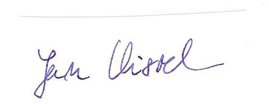 Prof. Jan Kisiel 